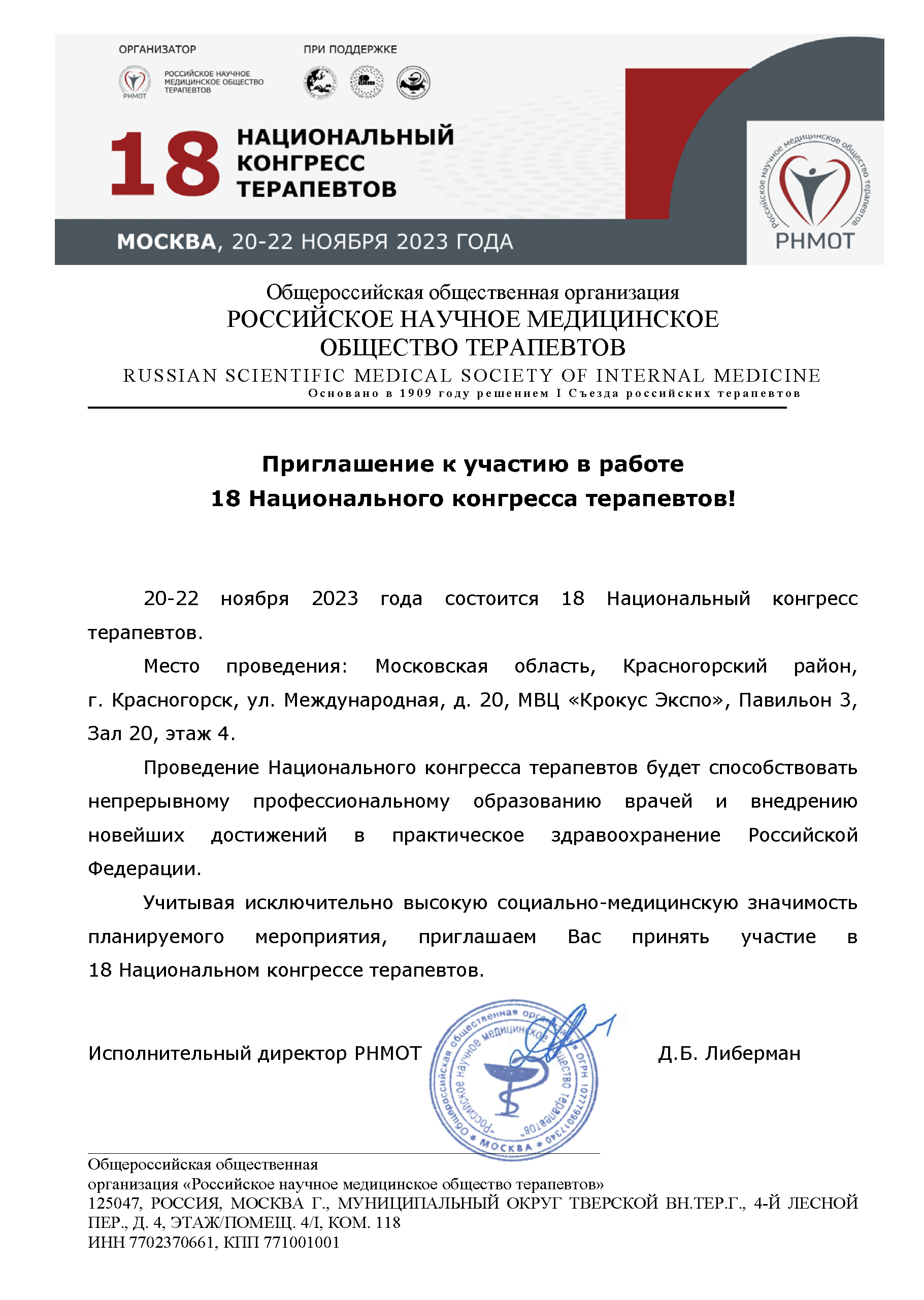 Уважаемый(ая) ___________________________________________________!